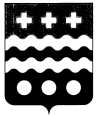 РОССИЙСКАЯ  ФЕДЕРАЦИЯСОБРАНИЕ  ДЕПУТАТОВ МОЛОКОВСКОГО РАЙОНАТВЕРСКОЙ ОБЛАСТИР Е Ш Е Н И Еп. МолоковоНа основании закона  Тверской области от 06.11.2019 № 59-ЗО "О внесении изменений в Закон Тверской области "Об отдельных вопросах, связанных с осуществлением полномочий лиц, замещающих муниципальные должности в Тверской области", Собрание депутатов Молоковского района решило:1. Утвердить Порядок принятия решения о применении к депутату Собрания депутатов Молоковского района, Главе Молоковского района мер ответственности, указанных в части 7.3-1 статьи 40 Федерального закона от 06.10.2003 № 131-ФЗ «Об общих принципах организации местного самоуправления в Российской Федерации»  (прилагается).2. Настоящее решение вступает в силу с даты его официального обнародования. Глава Молоковского района                                                         А.П. ЕфименкоПредседатель Собрания депутатовМолоковского района                                                                       Г.В. Соколова                 Приложениек решению Собрания депутатовМолоковского районаот 24.12.2019  № 63ПОРЯДОКпринятия решения о применении к депутату Собрания депутатов  Молоковского района, Главе Молоковского района мер ответственности, указанных в части 7.3-1 статьи 40 Федерального закона от 06.10.2003 № 131-ФЗ "Об общих принципах организации местного самоуправления в Российской Федерации"1. Настоящим Порядком определяется процедура принятия Собранием депутатов Молоковского района решения о применении к депутату Собрания депутатов Молоковского района (далее - депутат), Главе Молоковского района, представившим недостоверные или неполные сведения о своих доходах, расходах, об имуществе и обязательствах имущественного характера, а также сведения о доходах, расходах, об имуществе и обязательствах имущественного характера своих супруги (супруга) и несовершеннолетних детей, если искажение этих сведений является несущественным, мер ответственности, указанных в части 7.3-1 статьи 40 Федерального закона от 06.10.2003 N 131-ФЗ "Об общих принципах организации местного самоуправления в Российской Федерации" (далее - мера ответственности).2. Решение Собрания депутатов Молоковского района о применении меры ответственности принимается не позднее трех месяцев со дня поступления соответствующего заявления Губернатора Тверской области.3. При поступлении в Собрание депутатов Молоковского района заявления Губернатора Тверской области о применении к депутату, Главе Молоковского района мер ответственности (далее - заявление) Председатель Собрания депутатов Молоковского района, в 10-дневный срок:а) письменно уведомляет лицо, в отношении которого поступило заявление, о содержании заявления, месте, дате и времени его рассмотрения, а также предлагает ему в 10-дневный срок с момента получения уведомления представить письменные пояснения по существу выявленных нарушений, указанных в заявлении;б) письменно уведомляет Губернатора Тверской области о месте, дате и времени рассмотрения заявления.4. В случае, если заявление поступило в отношении Председателя Собрания депутатов Молоковского района, действия, указанные в пункте 3 настоящего Порядка, осуществляет заместитель Председателя Собрания депутатов Молоковского района.5. Неявка депутата, Главы Молоковского района, в отношении которых поступило заявление, своевременно извещенных о месте, дате и времени заседания Собрания депутатов Молоковского района, не препятствует рассмотрению заявления.6. Депутат, Глава Молоковского района, в отношении которых поступило заявление, не принимают участия в голосовании по вопросу о применении к ним меры ответственности.К депутату, Главе Молоковского района, в отношении которых поступило заявление, может быть применена только одна мера ответственности.Процедура рассмотрения заявления, условия голосования (тайное или открытое голосование, возможность делегирования полномочий по голосованию), порядок подсчета голосов и иные процедурные вопросы, связанные с принятием решения Собрания депутатов Молоковского района о применении мер ответственности к депутату, Главе Молоковского района, в отношении которых поступило заявление, осуществляются в порядке, установленном  регламентом Собрания депутатов Молоковского района, утвержденным решением Собрания депутатов Молоковского района от 02.10.2013 № 1,  в соответствии с настоящим Порядком.7. Решение о применении меры ответственности принимается на заседании Собрания депутатов Молоковского района.8. Копия решения Собрания депутатов Молоковского района о применении меры ответственности к депутату, Главе Молоковского района, в отношении которых поступило заявление, не позднее 10 дней со дня принятия указанного решения направляется Губернатору Тверской области.24.12.2019                                    № 63Об утверждении Порядка принятия решения о применении к депутату Собрания депутатов Молоковского района, Главе Молоковского района мер ответственности, указанных в части 7.3-1 статьи 40 Федерального закона от 06.10.2003 № 131-ФЗ «Об общих принципах организации местного самоуправления в Российской Федерации»